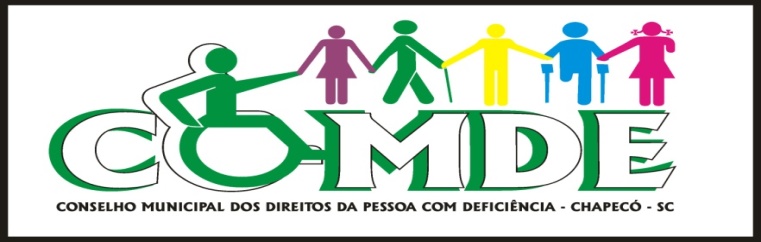 CONVOCAÇÃOO Presidente do COMDE – Conselho Municipal dos Direitos da Pessoa com Deficiência do município de Chapecó – SC, no uso de suas atribuições legais que lhe confere a Lei Municipal nº 4.878 de 21 de setembro de 2005 e a Lei nº 6.043 de 22 de junho de 2011, CONVOCA o Sr. (a) Conselheiro(a) para Reunião Ordinária deste Conselho.Data: 07/06/2018 Horário: 13h30min     Local: Edifício CPC - sala 705BPAUTA: Leitura e aprovação da Pauta; Leitura e aprovação da Ata da reunião anterior; Ata 102/2018Justificativas de ausência de Conselheiros (as); Correspondências Expedidas:- Ofício nº 007/2018 – Sr. Valmor Júnior Scolari - Secretário Municipal de Desenvolvimento Urbano, encaminhando denúncia de irregularidades quanto à acessibilidade nas vias públicas municipais. - Ofício nº 008/2018 – Sr. Valmor Júnior Scolari - Secretário Municipal de Desenvolvimento Urbano, solicitando providencias acerca das irregularidades quanto à acessibilidade no Terminal Urbano Municipal. Correspondências Recebidas: - Ofício – Televisão Lages Ltda. – Sr. Agostinho Abati, Diretor Geral, em resposta ao ofício 003/2018 deste conselho, o qual pedia adequações da emissora quanto à acessibilidade comunicacional.- E-mail datado de 04/05/2018 do Sr. Jairton Fabeni Domingos - Presidente do CONEDE/SC, enviando em anexo o Edital do Fórum das entidades da sociedade Civil e Conselhos Municipais para a gestão 20018/2020.Estudo/discussão: Tema mercado de trabalho para pessoa com deficiênciaComissões:Site do Conselho.Multa ética: PecjurFórum de eleição CONEDE/SCInformes gerais.Chapecó, SC, em 03 de maio de 2018Alceu KuhnPresidente do COMDE